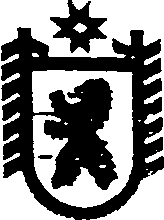 Республика КарелияАДМИНИСТРАЦИЯ СЕГЕЖСКОГО МУНИЦИПАЛЬНОГО РАЙОНАПОСТАНОВЛЕНИЕот  29  декабря  2017 года   №  1062СегежаО признании утратившим силу постановления администрацииСегежского муниципального района от 11 февраля 2014 г. № 203Администрация Сегежского муниципального района п о с т а н о в л я е т:1.  Признать утратившим силу постановление администрации Сегежского муниципального района от 11 февраля 2014 г. № 203 «О дополнительных выплатах к заработной плате педагогическим работникам муниципальных образовательных учреждений дополнительного образования детей Сегежского муниципального района».            2.  Отделу информационных технологий и защиты информации администрации Сегежского муниципального рай	она (Т.А.Слиж) обнародовать настоящее постановление   путем  размещения официального текста настоящего постановления в  информационно-телекоммуникационной сети «Интернет» на официальном сайте администрации Сегежского муниципального района  http://home.onego.ru/~segadmin.                Глава администрации Сегежского муниципального района                                                          Ю.В. Шульгович		                                                  Разослать:  дело, МКУ ЕРЦ, Антоновой Е.Н., ФУ, УО, МКОУ ДОД, Р.П. Русаковой.